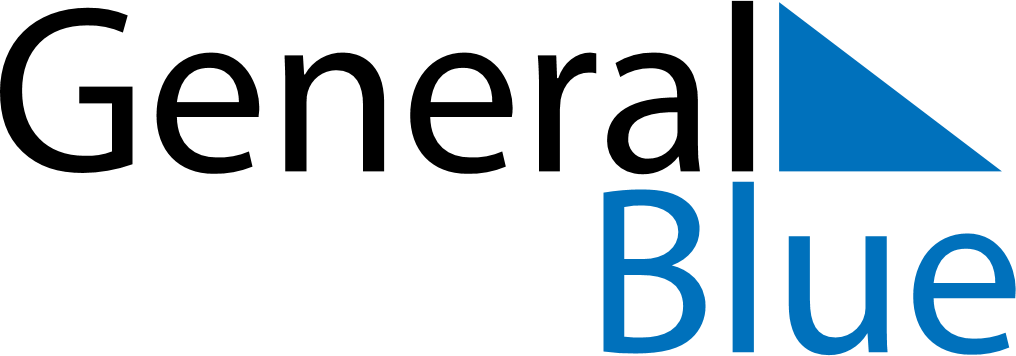 October 2024October 2024October 2024October 2024October 2024October 2024Midsund, More og Romsdal, NorwayMidsund, More og Romsdal, NorwayMidsund, More og Romsdal, NorwayMidsund, More og Romsdal, NorwayMidsund, More og Romsdal, NorwayMidsund, More og Romsdal, NorwaySunday Monday Tuesday Wednesday Thursday Friday Saturday 1 2 3 4 5 Sunrise: 7:41 AM Sunset: 7:04 PM Daylight: 11 hours and 23 minutes. Sunrise: 7:43 AM Sunset: 7:01 PM Daylight: 11 hours and 17 minutes. Sunrise: 7:46 AM Sunset: 6:58 PM Daylight: 11 hours and 11 minutes. Sunrise: 7:49 AM Sunset: 6:54 PM Daylight: 11 hours and 5 minutes. Sunrise: 7:52 AM Sunset: 6:51 PM Daylight: 10 hours and 59 minutes. 6 7 8 9 10 11 12 Sunrise: 7:54 AM Sunset: 6:48 PM Daylight: 10 hours and 53 minutes. Sunrise: 7:57 AM Sunset: 6:44 PM Daylight: 10 hours and 47 minutes. Sunrise: 8:00 AM Sunset: 6:41 PM Daylight: 10 hours and 41 minutes. Sunrise: 8:03 AM Sunset: 6:38 PM Daylight: 10 hours and 35 minutes. Sunrise: 8:05 AM Sunset: 6:34 PM Daylight: 10 hours and 29 minutes. Sunrise: 8:08 AM Sunset: 6:31 PM Daylight: 10 hours and 23 minutes. Sunrise: 8:11 AM Sunset: 6:28 PM Daylight: 10 hours and 16 minutes. 13 14 15 16 17 18 19 Sunrise: 8:14 AM Sunset: 6:24 PM Daylight: 10 hours and 10 minutes. Sunrise: 8:16 AM Sunset: 6:21 PM Daylight: 10 hours and 4 minutes. Sunrise: 8:19 AM Sunset: 6:18 PM Daylight: 9 hours and 58 minutes. Sunrise: 8:22 AM Sunset: 6:15 PM Daylight: 9 hours and 52 minutes. Sunrise: 8:25 AM Sunset: 6:12 PM Daylight: 9 hours and 46 minutes. Sunrise: 8:28 AM Sunset: 6:08 PM Daylight: 9 hours and 40 minutes. Sunrise: 8:30 AM Sunset: 6:05 PM Daylight: 9 hours and 34 minutes. 20 21 22 23 24 25 26 Sunrise: 8:33 AM Sunset: 6:02 PM Daylight: 9 hours and 28 minutes. Sunrise: 8:36 AM Sunset: 5:59 PM Daylight: 9 hours and 22 minutes. Sunrise: 8:39 AM Sunset: 5:56 PM Daylight: 9 hours and 16 minutes. Sunrise: 8:42 AM Sunset: 5:52 PM Daylight: 9 hours and 10 minutes. Sunrise: 8:45 AM Sunset: 5:49 PM Daylight: 9 hours and 4 minutes. Sunrise: 8:48 AM Sunset: 5:46 PM Daylight: 8 hours and 58 minutes. Sunrise: 8:50 AM Sunset: 5:43 PM Daylight: 8 hours and 52 minutes. 27 28 29 30 31 Sunrise: 7:53 AM Sunset: 4:40 PM Daylight: 8 hours and 46 minutes. Sunrise: 7:56 AM Sunset: 4:37 PM Daylight: 8 hours and 40 minutes. Sunrise: 7:59 AM Sunset: 4:34 PM Daylight: 8 hours and 34 minutes. Sunrise: 8:02 AM Sunset: 4:31 PM Daylight: 8 hours and 28 minutes. Sunrise: 8:05 AM Sunset: 4:28 PM Daylight: 8 hours and 22 minutes. 